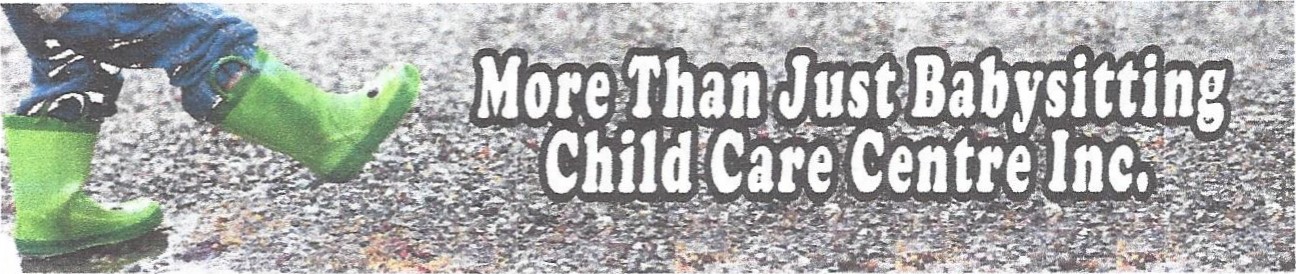 "Where kids count"Medication Information and Consent FormTo be completed by parent/guardian — One for each medication.Prescription Drugs: We will give these exactly as shown on the label only.Other Drugs: We will give these only if recommended by your doctor.I authorize this day nursery to administer the medication named above to my child and I certify that the instructions given are as recommended by a physician.____________________________            ________________________________	Date	Parent/Guardian SignatureInstructions for staff:Write STOP after last date/time. 2) File at the office after completionMedication Returned to the Parent/Guardian _____________________   _______________                                                             (Staff Signature)                    (Date)“Where kids count”Medication SheetInstructions:             One sheet per medication per child.		Insert all dates, using start and stop dates from the front of the sheet.		Write STOP after last date/time.		File after completion.Child's Name:Reason for Medication: ______________Medication: ______________________ Medication Expiry Date:_____________Doctor's Name:Reason for Medication: ______________Medication: ______________________ Medication Expiry Date:_____________Dose:Method of Administration:Start on:	Last Day:Start on:	Last Day:Times of Day:Other Instructions:Other Instructions:Other Instructions:Side Effects to be Aware of:Side Effects to be Aware of:Side Effects to be Aware of:Sheet prepared by:Sheet prepared by:Sheet prepared by:Sheet prepared by:Sheet No:DateTimeAmount GivenChild's NamePrintedStaff SignatureSheet prepared by:Sheet prepared by:Sheet prepared by:Sheet prepared by:Sheet No:Sheet No:DateTimeAmount GivenChild’s Name(Printed)Child’s Name(Printed)StaffSignature